2020-2021 EĞİTİM ÖĞRETİM YILI ÇORUM ŞEHİT OSMAN ARSLAN KIZ ANADOLU İHL10.SINIF MESLEKİ ARAPÇA DERSİ 2.DÖNEM 1.YAZILI SINAV SORULARISüre 40 dakika, her bir doğru cevap 5 puandır.Başarılar dilerim, Allah yardımcınız olsun… Ramazan SUArapça Öğretmeni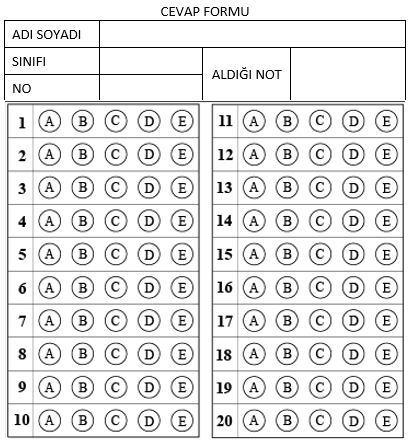 1.   رُكْن مِن أَرْكان الحَجّ يَكون حَوْل الكَعْبة سَبْع مَرّاتVerilen cümlede bahsedilen kavram hangi seçenekte verilmiştir?رُكْن مِن أَرْكان الحَجّ يَكون حَوْل الكَعْبة سَبْع مَرّاتVerilen cümlede bahsedilen kavram hangi seçenekte verilmiştir?رُكْن مِن أَرْكان الحَجّ يَكون حَوْل الكَعْبة سَبْع مَرّاتVerilen cümlede bahsedilen kavram hangi seçenekte verilmiştir?A) العُمْرة B) الحاجّ C) الإحْرام D) الوُقوف E) الطَّواف 2.   أَمَر الله المُسلمين بِالصَّوم شَهْرًا وَاحِدًا في كُلّ سَنةCümlede altı çizili olan kelimenin benzeri hangi seçenekte verilmiştir?أَمَر الله المُسلمين بِالصَّوم شَهْرًا وَاحِدًا في كُلّ سَنةCümlede altı çizili olan kelimenin benzeri hangi seçenekte verilmiştir?أَمَر الله المُسلمين بِالصَّوم شَهْرًا وَاحِدًا في كُلّ سَنةCümlede altı çizili olan kelimenin benzeri hangi seçenekte verilmiştir?A) تَعَوَّدَ على B) تَناوَل C) يَمْتَنِع عن D) فَرَضَ E) يَشْعُر 3.   مَكّةَ - المُسْلِمون - المُكَرّمة - يَذْهَب - إلىKarışık olarak verilen kelimelerden oluşan anlamlı cümle hangi seçenekte verilmiştir?مَكّةَ - المُسْلِمون - المُكَرّمة - يَذْهَب - إلىKarışık olarak verilen kelimelerden oluşan anlamlı cümle hangi seçenekte verilmiştir?A) يَذْهَب المُسْلِمون مَكّةَ إلى المُكَرّمةB) يَذْهَب المُسْلِمون إلى مَكّةَ المُكَرّمةC) مَكّةَ يَذْهَب المُسْلِمون إلى المُكَرّمةD) المُسْلِمون يَذْهَب مَكّةَ المُكَرّمة إلىE) يَذْهَب المُكَرّمة إلى المُسْلِمون مَكّةَ4.   Aşağıda yer alan ifadelerin adetleri hususunda hangi seçenekte yanlışlık yapılmıştır? Aşağıda yer alan ifadelerin adetleri hususunda hangi seçenekte yanlışlık yapılmıştır? A) عَدَد أَرْكان الإسْلام:٥B) عَدَد رَكَعات صَلاة العِشاء:١٠C) عَدَد رَكَعات صَلاة العصر:٨D) عَدَد رَكَعات صَلاة الفَجْر:٧E) عَدَد رَكَعات صَلاة المَغرِب:٥5.   عُمَر مَريض لِذلِكِ لا جُناح عَلَيْه إذا صَلىّ في البَيْتAltı çizili ibarenin cümleye kattığı anlam hangi seçenekte verilmiştir?عُمَر مَريض لِذلِكِ لا جُناح عَلَيْه إذا صَلىّ في البَيْتAltı çizili ibarenin cümleye kattığı anlam hangi seçenekte verilmiştir?A) Büyük günahtır B) Bana günahtır C) Namaz kılmayabilir D) Ona günah yoktur E) Sorumluluğu büyüktür 6.   شَهادة أن لا إله الا الله وأن مُحَمَّدًا رَسول الله وإقامة الصَّلاة وإيتاء الزَّكاة وصَوم رَمَضان هي أرْكان الإسْلامVerilen metinde İslamın şartlarından hangisi zikredilmemiştir?شَهادة أن لا إله الا الله وأن مُحَمَّدًا رَسول الله وإقامة الصَّلاة وإيتاء الزَّكاة وصَوم رَمَضان هي أرْكان الإسْلامVerilen metinde İslamın şartlarından hangisi zikredilmemiştir?A) Hacca gitmek B) Oruç tutmak C) Namaz kılmak D) Zekat vermek E) Kelime-i şehadet 7.   يُعْطي المُسْلِمون .......... لِلفُقَراء والمُحْتاجينBoş bırakılan yere hangi kelimenin gelmesi uygundur?يُعْطي المُسْلِمون .......... لِلفُقَراء والمُحْتاجينBoş bırakılan yere hangi kelimenin gelmesi uygundur?يُعْطي المُسْلِمون .......... لِلفُقَراء والمُحْتاجينBoş bırakılan yere hangi kelimenin gelmesi uygundur?A) الزّكاة B) تَعَوَّدَتْ C) اِمْتَنَعَ D) رَمَضان E) يُمْكِن 8.   البَيْت الأَحْمَر خَلْف البَيْت الأَبْيَضAltı çizili kelime hangi soruya cevap bulmamızı sağlar?البَيْت الأَحْمَر خَلْف البَيْت الأَبْيَضAltı çizili kelime hangi soruya cevap bulmamızı sağlar?البَيْت الأَحْمَر خَلْف البَيْت الأَبْيَضAltı çizili kelime hangi soruya cevap bulmamızı sağlar?A) Nasıl B) Kim C) Kiminle D) Ne zaman E) Nerede 9.   Seçeneklerde anlatılan Furkan isimli öğrencinin gün içerisindeki aktivitelerinden hangisi yapılış sırası bakımından ilk sırada yer alır?Seçeneklerde anlatılan Furkan isimli öğrencinin gün içerisindeki aktivitelerinden hangisi yapılış sırası bakımından ilk sırada yer alır?A) فرقان يُصَلّي صَلاة الفَجْرB) فرقان يَتَوضَّأُ في الحَمّامC) فرقان يَسْتَيْقِظ مُبَكِّرًاD) فرقان يَتَناوَل الفَطورE) فرقان يَذْهَب إلى مَدْرَسَته10.   لِأنَّه رَجل عَجوز، ومُحْتاج، ولا يَسْتَطيع العَمَلCümlede geçen güç yetirmek, yapabilmek, edebilmek anlamlarına gelen kelime hangisidir?لِأنَّه رَجل عَجوز، ومُحْتاج، ولا يَسْتَطيع العَمَلCümlede geçen güç yetirmek, yapabilmek, edebilmek anlamlarına gelen kelime hangisidir?لِأنَّه رَجل عَجوز، ومُحْتاج، ولا يَسْتَطيع العَمَلCümlede geçen güç yetirmek, yapabilmek, edebilmek anlamlarına gelen kelime hangisidir?A) العَمَل B) رَجل C) عَجوز D) يَسْتَطيع E) مُحْتاج 11.   Seçeneklerden hangisindeki kelimeler zıt anlamlı değildir?Seçeneklerden hangisindeki kelimeler zıt anlamlı değildir?A) اليَمين - اليَسارB) غرُوب - شُروقC) كَثير - قَريبD) الأولى - الأَخيرةE) أمام - خَلْف12.   سيَذْهَب موسى إلى المَطار مِن أجْل وَداع شُعَيْبCümlesinde aşağıdaki sorulardan hangisine cevap bulamayız?سيَذْهَب موسى إلى المَطار مِن أجْل وَداع شُعَيْبCümlesinde aşağıdaki sorulardan hangisine cevap bulamayız?سيَذْهَب موسى إلى المَطار مِن أجْل وَداع شُعَيْبCümlesinde aşağıdaki sorulardan hangisine cevap bulamayız?A) Niçin B) Kiminle C) Kim D) Nereye E) Ne yapacak 13.   Seçeneklerdeki hangi kelimenin anlamı yanlış verilmiştir?Seçeneklerdeki hangi kelimenin anlamı yanlış verilmiştir?A) مُحْتاج - MuhtaçB) قَليل - AzC) سَمين - ZayıfD) فُقَراء - FakirlerE) عَجوز - Yaşlı14.   حَافِظُوا عَلَى الصَّلَوَاتِ وَالصَّلٰوةِ الْوُسْطٰى ... (سورة البقرة ٢٣٨)Ayet-i Kerimenin Türkçe karşılığı hangi seçenekte doğru olarak verilmiştir?حَافِظُوا عَلَى الصَّلَوَاتِ وَالصَّلٰوةِ الْوُسْطٰى ... (سورة البقرة ٢٣٨)Ayet-i Kerimenin Türkçe karşılığı hangi seçenekte doğru olarak verilmiştir?A) Namazları ve orta namazı aksatmadan kılınB) Onlar ki, namazı gereği gibi kılarlarC) Huşû içinde Allah’ın huzurunda durunD) Kitaptan sana vahyedilenleri oku, namazı özenle kılE) Kuşkusuz namaz hayâsızlıktan ve kötülükten meneder15.   عيد الفِطْر tamlamasının Türkçe karşılığı nedir?عيد الفِطْر tamlamasının Türkçe karşılığı nedir?A) Ramazan bayramı B) Zekat verme C) Ramazan orucu D) Kurban bayramı E) Fıtır sadakası 16.   Resmi en iyi anlatan cümle hangi seçenekte bulunmaktadır?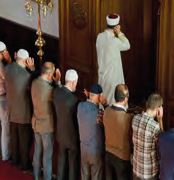 A) البَيْت الأَحْمَر خَلْف البَيْت الأَبْيَضB) يَضَع السَّجّادة بِاتِّجاه القِبْلةC) يَتَوضَّأُ في الحَمّامD) الصَّلَوات الخَمْس واجِبةE) يَقِف المُصَلُّون خَلْفَ الإمام بِانتِظام16.   Resmi en iyi anlatan cümle hangi seçenekte bulunmaktadır?A) البَيْت الأَحْمَر خَلْف البَيْت الأَبْيَضB) يَضَع السَّجّادة بِاتِّجاه القِبْلةC) يَتَوضَّأُ في الحَمّامD) الصَّلَوات الخَمْس واجِبةE) يَقِف المُصَلُّون خَلْفَ الإمام بِانتِظام16.   Resmi en iyi anlatan cümle hangi seçenekte bulunmaktadır?A) البَيْت الأَحْمَر خَلْف البَيْت الأَبْيَضB) يَضَع السَّجّادة بِاتِّجاه القِبْلةC) يَتَوضَّأُ في الحَمّامD) الصَّلَوات الخَمْس واجِبةE) يَقِف المُصَلُّون خَلْفَ الإمام بِانتِظام17.   يَطوف الحُجّاج حَوْل الكَعبةCümlesinin Türkçe karşılığı nedir?يَطوف الحُجّاج حَوْل الكَعبةCümlesinin Türkçe karşılığı nedir?يَطوف الحُجّاج حَوْل الكَعبةCümlesinin Türkçe karşılığı nedir?A) Hac için Kabenin etrafında tavaf etmek gerekirHac için Kabenin etrafında tavaf etmek gerekirB) Hacılar Arafatta vakfe yapıyorHacılar Arafatta vakfe yapıyorC) Kabenin etrafında tavaf etmiyorKabenin etrafında tavaf etmiyorD) Kabenin etrafında hacılar varKabenin etrafında hacılar varE) Hacılar Kabenin etrafında tavaf ediyorHacılar Kabenin etrafında tavaf ediyor18.   Seçenektekilerden hangisi Farz olan ibadetler arasında yer almaz?A) الحَجّ               B) صَلاة العَصْر C) العُمْرة             D) صَوْم رَمضان E) الزَّكاة A) الحَجّ               B) صَلاة العَصْر C) العُمْرة             D) صَوْم رَمضان E) الزَّكاة 19.   الصَّلَوات الخَمْس واجِبةVerilen cümleyle aynı anlama gelen ifade hangi seçenekte yer almaktadır?الصَّلَوات الخَمْس واجِبةVerilen cümleyle aynı anlama gelen ifade hangi seçenekte yer almaktadır?A) أُفَضِّل الصَّلاة في المَسْجِدB) فَرَض الله خَمْس صَلَوات في اليَوْمC) الصَّلاة قَبل شُروق الشَّمْسD) مِن الضَّرورِيّ أنْ نَتَوَضَّأ لِنُصَلِّي جَماعةE) يَقِف المُصَلُّون خَلْفَ الإمام بِانتِظام20.   Seçeneklerden hangisi beş vakit namazdan biri değildir?Seçeneklerden hangisi beş vakit namazdan biri değildir?A) صَلاة الظُّهر B) صلاة العيد C) صَلاة المَغرِب D) صَلاة الفَجْر E) صَلاة العِشاء 